      от 11 февраля 2015 г.  		п.г.т.Апастово			№ 43Об итогах  муниципального тура республиканского конкурса методических разработок« Реализация  системно-деятельностного  подхода на уроках физики»	В соответствии с планом работы МКУ «Отдел образования Исполнительного комитета Апастовского муниципального района  Республики Татарстан» «Об утверждении Плана основных мероприятий по проведению в 2014/2015 учебном году Года физики в Апастовском  муниципальном районе РТ» № 117/1 от 28.августа 2014 г, на основания приказа МКУ «Отдел образования Исполнительного комитета Апастовского муниципального района  Республики Татарстан» № 15 от 23.01.2015г  «О проведении  муниципального тура республиканского конкурса методических разработок для учителей физики», с целью выявления талантливых, творчески работающих педагогов, продвижения педагогических инноваций, распространения передового педагогического опыта, повышения профессионального мастерства и престижа труда педагога, активизации деятельности методических служб образовательных учреждений в период с 26.01.2015 года по 10.02.2015 года был проведён  муниципальный  заочный конкурс методических разработок «Реализация  системно- деятельностного  подхода на уроках физики». На  муниципальный  тур республиканского конкурса было представлено 13 методических разработок учителей физики из 12 образовательных учреждений района: МБОУ «Апастовская СОШ», МБОУ «Каратунская СОШ», МБОУ «Мурзинская СОШ», МБОУ «Черемшанская СОШ», МБОУ «Бишевская СОШ»,  МБОУ «Староюмралинская СОШ», МБОУ «Большекокузская СОШ», МБОУ «Сатламышевская СОШ»,  МБОУ «Кзыл-Тауская СОШ», МБОУ «Чуру- Барышевская ООШ», МБОУ «Деушевская ООШ», МБОУ «Девлекеевская ООШ»Муниципальный тур республиканского конкурса «Реализация  системно- деятельностного  подхода на уроках физики» проходил по следующим номинациям:- методические  материалы для основного общего образования;-методические материалы для  среднего общего образования.На основании вышеизложенногоп р и к а з ы в а ю:1. Наградить грамотой отдела образования победителей   муниципального тура республиканского конкурса методических разработок «Реализация  системно- деятельностного  подхода на уроках физики» в номинации методические материалы для  среднего общего образования:*Каюмову Рокию Фаратовну, учителя физики муниципального общеобразовательного учреждения «Каратунская средняя общеобразовательная школа с углубленным изучением отдельных предметов» Апастовского муниципального района Республики Татарстан, разработка урока для 10 класса «Количество теплоты»;        *Сабирзянова Ильфата Рифатовича учителя физикимуниципального общеобразовательного учреждения «Сатламышевская средняя общеобразовательная школа» Апастовского муниципального района Республики Татарстан, «Использование инновационных технологий в преподавании физики»	(проектная работа).2.Наградить грамотой отдела образования победителей  муниципального тура республиканского конкурса методических разработок «Реализация  системно-деятельностного  подхода на уроках физики» в номинации методические материалы для  основного общего образования:*Бадертдинова Рифата Акрамутдинович, учителя физики муниципального общеобразовательного учреждения  «Мурзинская средняя общеобразовательная школа» Апастовского муниципального района Республики Татарстан, разработка урока  для 8 класса «Тепловые двигатели и охрана окружающей среды»;*Гимадиеву Милаушу Фаридовну,  учителя физики  муниципального общеобразовательного учреждения «Деушевская основная общеобразовательная школа» Апастовского муниципального района Республики Татарстан, творческие задания  для 8 класса;*Хуснутдинову Резеду Мислаховну, учителя физики муниципальногообщеобразовательного учреждения «Апастовская средняя общеобразовательная школас углубленным изучением отдельных  предметов» Апастовского муниципального  района Республики Татарстан, разработка урока для 7 класса «Архимедова сила. Плавание тел»;      * Чухонцева Юрия Степановича, учителя физики муниципального общеобразовательного учреждения «Бишевская средняя  общеобразовательная школа» Апастовского  муниципального  района  Республики Татарстан, разработка        урока для 7 класса «Простые механизмы. Рычаг».3. Наградить грамотой отдела образования  призеров муниципального тура республиканского конкурса методических разработок «Реализация  системно-деятельностного  подхода на уроках физики» в номинации методические материалы для  основного общего образования:        *Гильманова Румиля Рашитовича, учителя физики муниципального       общеобразовательного учреждения  «Давликеевская основная общеобразовательная школа» Апастовского муниципального района Республики Татарстан, разработка урока для 8 класса «Соединения проводников»;       *Насрутдинова  Айрата  Замаловича,учителя физики муниципальногообщеобразовательного учреждения «Апастовская средняя общеобразовательная школа с углубленным изучением отдельных  предметов» Апастовского муниципальногорайона Республики Татарстан, разработка урока для 7 класса «Обобщающий урок потеме «Давление твердых тел  жидкостей, газов»;        *Ибрагимова АзатаРавиловича, учителя физики муниципальногообщеобразовательного учреждения  «Кзыл-Таускаясредняя общеобразовательная школа» Апастовский муниципальный район Республики Татарстан, разработка                  урока для 8 класса«Чылбыр бүлемтеге өчен Ом законы»;        *Сабирову Гульфиру Гумеровну,учителя физики муниципального    общеобразовательного учреждения «Староюмралинская средняя  общеобразовательная школа» Апастовского муниципального района Республики Татарстан, разработка урока для 7 класса «Взаимодействие тел. Сила».4.Наградить грамотами отдела образования участников муниципального тура республиканского конкурса методических разработок «Реализация  системно-деятельностного  подхода на уроках физики» в номинации методические материалы для  основного общего образования:             *Идиятуллину Гульшат Карибулловну, учителя физики муниципальногообщеобразовательного учреждения «Черемшанская средняя общеобразовательная школа имени полного Кавалера Орденов «Боевой Славы»Насыйбуллина Ислама Насыйбулловича Апастовского муниципального района Республики Татарстан,разработка урока  для 7 класса «Строение вещества. Молекулы и атомы»;            * Хафизова  Илмаса Айтугановича,учителя физики муниципальногообщеобразовательного учреждения «Большекокузская средняя общеобразовательная школа» Апастовского муниципального района Республики Татарстан, разработка урока для 9 класса «Радиоактивность как свидетельство сложного строения атомов».5. Провести награждение грамотами победителей, призеров и участников муниципального тура республиканского конкурса методических разработок «Реализация системно- деятельностного  подхода на уроках физики».6.  Материалы победителей муниципального  тура республиканского конкурса методических разработок «Реализация  системно-деятельностного  подхода на уроках физики», направить для участия на республиканский  (заочный)  II этап,   который проходит с 16.02.2015г. по  26.02.2015г.7. Контроль  исполнения данного приказа  возложить на И.Б.Хураськину, заместителя начальника по учебной части  МКУ «Отдел образования Исполнительного комитета Апастовского района  РТ»             Начальник отдела образования                           Р.Р.Ахметшин.«ТАТАРСТАН РЕСПУБЛИКАСЫАПАС  МУНИЦИПАЛЬ РАЙОНЫ БАШКАРМА КОМИТЕТЫ МӘГАРИФ  БҮЛЕГЕ»МУНИЦИПАЛЬ УЧРЕЖДЕНИЕСЕБОЕРЫК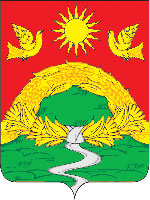  МУНИЦИПАЛЬНОЕ УЧРЕЖДЕНИЕ «ОТДЕЛ ОБРАЗОВАНИЯ ИСПОЛНИТЕЛЬНОГО КОМИТЕТА АПАСТОВСКОГО МУНИЦИПАЛЬНОГО РАЙОНАРЕСПУБЛИКИ ТАТАРСТАН»ПРИКАЗ